Datos personalesExperiencia laboralDesde febrero de 2013 trabajo como traductor en «Traducciones Eurasia»  http://www.traduccioneseurasia.com, especializada en la traducción de idiomas eslavos y asiáticos.De septiembre de 2009 a septiembre de 2014 trabajé como Research Editor en la empresa Factiva Dow Jones.Julio 2007 – septiembre 2009: Operador de entrada de datos en el Registro Mercantil de Barcelona.2008 – 2009: Traductor de noticias para el  website «España Rusa» (http://www.espanarusa.com/ru/index.sdf?lang=ru). Además, presté servicios como traductor freelance de lenguas eslavas para diversas empresas: Premdan, Aabam, Seprotec, Glotas y otras.  TraducciónTraduzco de todas las lenguas eslavas al español, especialmente del ruso, polaco, serbio, croata y esloveno. Asimismo, traduzco del indonesio y malayo al español. Por otro lado, traduzco del español al ruso.FormaciónEn 2012 obtuve el grado de Licenciado en Filología Eslava por la Universidad de Barcelona.En 1995 me gradué en Letras (especializado en latín y griego clásico) en el Instituto de Secundaria «I.B. La Románica». Habilidades profesionalesPrecisión con los términos de la traducción.Máximo compromiso con los plazos de entrega.Nombre:	 		Víctor QueroNacido en:	 		14 - 12 - 1975, Sabadell, BarcelonaDirección: 			C/ Gomis 70, 1º 2ª BarcelonaTeléfono: 			+34 649125207e-mail: 			info@traduccioneseurasia.com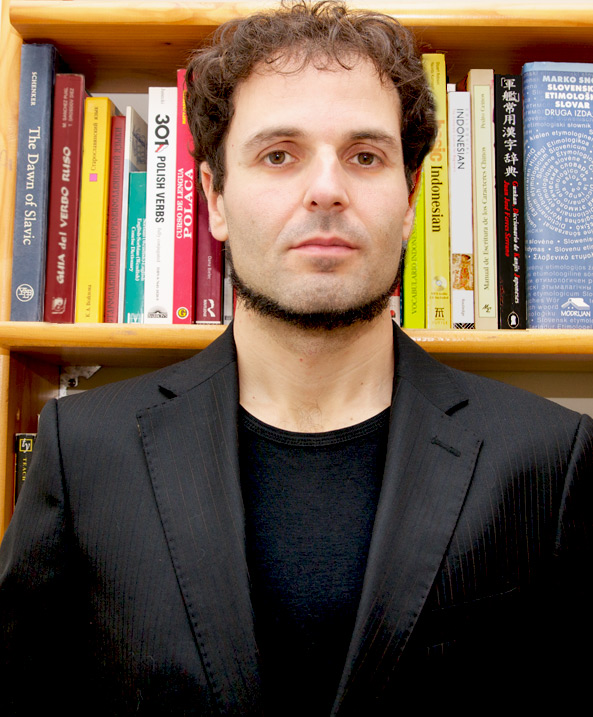 